بنام خدا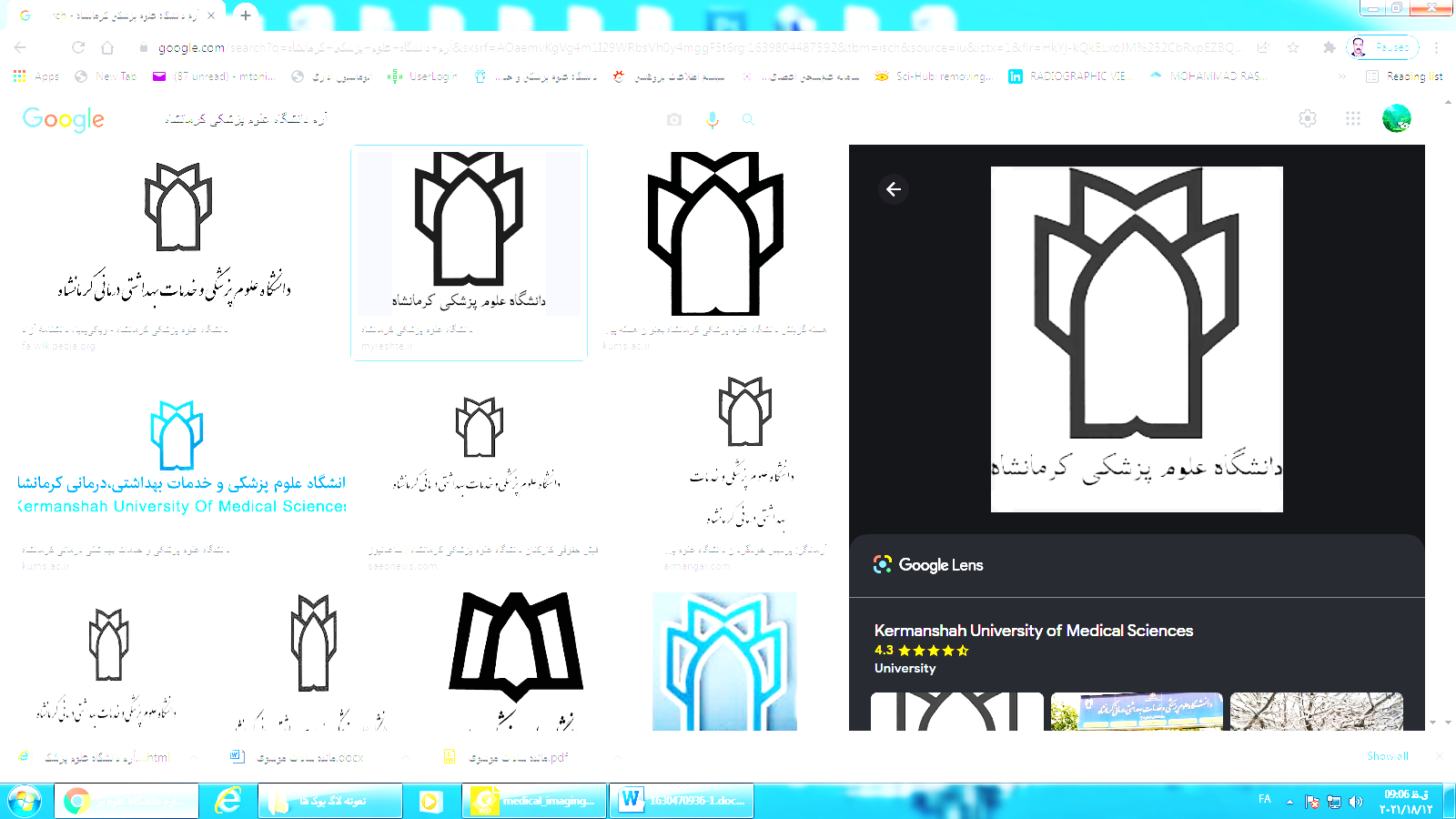 دانشگاه علوم پزشکی و خدمات بهداشتی و درمانی  کرمانشاهدانشکده پیراپزشکیدفترچه ثبت فعالیتهای بالینیLOG BOOKنام کارآموز:  شماره دانشجویی: دفترچه کارآموزي در عرصه اتاق عمل ترومارشته اتاق عمل مقطع کارشناسیگروه اتاق عملرضا فیضی(عضو هیات علمی گروه اتاق عمل)ویرایش:اولمقدمه:دانشجوی گرامی دفترچه حاضر تحت عنوان دفترچه دوره کارآموزي در عرصه اتاق عمل تروما به منظور ثبت کلیه فعالیتهای آموزشی بالینی شما در طول کارآموزی طراحی شده است و شامل قوانین و مقررات مربوط به بیمارستان و کارآموزی، شرح وظایف و فعالیتهای عملی شما می باشد. در پایان دوره اطلاعات موجود در دفترچه جهت تعیین نمره ارزیابی کارآموزی و حضور و غیاب مورد استفاده قرار میگیرد. لذا ضروری است در تکمیل آن نهایت دقت را بکار ببرید.در پایان دفترچه تکمیل شده را به همراه پیشنهادات و انتقادات به دفتر گروه اتق عمل تحویل نمایید تا در ارزیابی شما لحاظ شود.راهنمای تکمیل دفترچه ثبت فعالیت ها:درتکمیل دفترچه نظم ودقترادرنظرداشته باشید.نهایت سعی وتلاش خودرادرحفظ ونگهداری دفترچه به عمل آورید.همرا ه داشتن ،تكميل وثبت تمام فعالیت های عملی دردفترچه حین دوره کارآموزی الزامي است.تایید تمامی فعالیت های عملی توسط استاد مربوطه صرفا بلافاصله وپس از انجام فرآیند روزانه انجام می گیرد.گروه آموزشي مجازاست درهرزمان كه تشخيص دهد لاگ بوک راجهت بررسي يا نسخه برداري دراختياربگيرد.لاگ بوک را در آخرین روز دوره کارآموزی پس از تایید استاد کارآموزی باید به مسئول امور بالینی گروه تحویل نمایید.هنگام تحویل دفترچه یک نسخه کپی نزد خود نگه دارید.قوانین و مقرارت آموزشیساعت كارآموزي در بخش در نوبت صبح  از ساعت 8 الی  13  ودر نوبت عصر از ساعت 14الی 19(براساس برنامه) مي باشد.رعایت پوشش کارآموزی مطابق با مقررات مندرج در سایت دانشکده "استفاده از اتیکت، روپوش، شلوار  ، مقنعه برای خانم هاو کفش ساده مطابق دستورالعمل هر رشته ضروری می باشد".در زمينه كوتاه نگه داشتن ناخن و عدم استفاده از زيور آلات متعاقب قوانين و مقررات دانشكده عمل نمايید. دانشجویان موظفند در برخورد با بيماران، همراهان آنها، همكاران، كادر آموزشي- درماني در بخش اصول اخلاقي و شئونات اسلامي را رعايت نمايد.دانشجویان موظفند از مقررات حضور و غیاب خاص مراکز آموزشی،درمانی محل کارآموزی پیروی کنند.(تصویر،اثرانگشت،امضاء و................)خروج از بخش يا بيمارستان تحت عناويني مانند: شركت در جلسات آموزشی،امور شخصی و ... فقط با كسب مجوز از استاد مربوطه میسر می باشد.حضور دانشجو در  تمام جلسات مربوط به کارآموزی الزامی است و ساعات غیبت مجاز دانشجو در این دروس از 1/0 مجموع ساعات آن درس نباید تجاوز نماید.اختصاص بخشي از ساعت كارآموزي به استفاده از كتابخانه و اينترنت در ارتباط با موضوع كارآموزي. در طول كارآموزي با نظر استاد مربوطه امكان پذير است .رعايت قوانين و مقررات آموزشي در بخش، ارائه تکالیف یادگیری، شركت در بحث گروهي،ارائه مراقبت ها و مشارکت فعال در یادگیری در ارزشیابی لحاظ می شود .کلیه تکالیف خود را در پایان دوره به استاد بالینی خود تحویل دهید.اهداف کارآموزیهدف کلی دوره:در این دوره دانشجو با به کار گیری اصول صحیح و تجارب عملی در کارآموزی عرصه تروما و همچنین  به کار گیری مهارت های تئوری تخصصی و تطابق آن با موازین و مقررات و تکنیک های اختصاصی  این فرصت را به دست می آورد تا با تمرین مکرر تحت نظارت مربی معایب عملکردی را رفع نموده  و تسلط کافی در انجام مهارت ها را به دست آورد.اهداف یادگیری:از فراگیران انتظار می رود که در پایان دوره قادر به انجام موارد زیر باشند:با حفظ خونسردی ارزيابي سریع و صحیحي و کاملی از وضعیت بیمار داشته باشد. در صورت لزوم اقدام مناسب جهت رزو و تهیه خون انجام دهد.تجهیزات و وسايل ضروری در جراحي های مربوط به ترومای شکمي را آماده نمايد. تجهیزات و وسايل ضروری در جراحي های مربوط به ترومای قفسه سینه را آماده نمايد.تجهیزات و وسايل ضروری در جراحي های مربوط به ترومای سر و گردن را آماده نمايدتجهیزات و وسايل ضروری در جراحي های مربوط به ترومای اطفال را آماده نمايد.تجهیزات و وسايل ضروری در جراحي های مربوط به ترومای اندام را آماده نمايد.توانایی ایفای نقش اسکراب  در تروماهای مختلف  را دارا باشد.با حفظ خونسردی بیمار را درپ و پرپ و آماده شروع جراحی می نماید.10.با انواع روش های جراحی در تروماهای مختلف آشنا باشد.روش ارزیابی کارآموزی ........:جدول امتیازدهی مهارت های عمومی جدول امتیازدهی مهارتهای اختصاصیامضاءمدیر گروه   		امضاءمربی			امضاءدانشجوموارد مورد ارزشیابینمره اختصاص یافتهنمره دانشجوارزشيابي عمومي 3ارزشيابي تخصصی10امتحان پایان بخش4تکالیف(کنفرانس بالینی و ........)2ثبت فعالیتها در لاگ بوک1نمره20نظر استادنظر استادنظر استادمهارتهای عمومی مورد ارزیابیردیفخوب3/0متوسط2/0ضعیف1/0مهارتهای عمومی مورد ارزیابیردیفحضور به موقع در محیط کارآموزی(وقت شناسی و نداشتن غیبت) 1رعایت پوشش مناسب( وضعیت ظاهری،اتیکت و ...)2احساس مسئولیت( انجام به موقع و کامل وظایف ،تعهدات و مسئولیت ها)3انجام وظیف با علاقه مندی و رضایت(علاقه به کار،تمایل به یادگیری کار های جدید،استفاده موثر از ساعات کارآموزی)4کیفیت انجام امور محوله(رعایت نظم ودقت،اولویت بندی صحیح در انجام وظایف)5قبول انتقادات وارده و تلاش در جهت اصلاح اشکالات6همکاری و رفتار احترام آمیز با مدد جویان، پرسنل و همکاران 7حفظ ایمنی بیمار و رعایت اصول کنترل عفونت8رعایت اصول اخلاق حرفه  و حقوق بیماران (رازداری،احترام به دیدگاه مددجویان در تصمیم گیری های مراقبتی و درمانی و...)9داشتن اعتماد به نفس و بدون اضطراب 10مجموع امتیاز دانشجورفتار مورد انتظار(فعالیت دانشجو)تعداد دفعات انجام مهارتهای تخصصیتعداد دفعات انجام مهارتهای تخصصیتعداد دفعات انجام مهارتهای تخصصیتعداد دفعات انجام مهارتهای تخصصیتعداد دفعات انجام مهارتهای تخصصیتعداد دفعات انجام مهارتهای تخصصیملاحظات و تایید مربیرفتار مورد انتظار(فعالیت دانشجو)مشاهدهمشاهدهفعالیت به کمک مربیفعالیت به کمک مربیفعالیت مستقلفعالیت مستقلملاحظات و تایید مربیرفتار مورد انتظار(فعالیت دانشجو)مورد انتظارانجام شدهموردانتظارانجام شدهموردانتظارانجام شدهملاحظات و تایید مربیبا حفظ خونسردی ارزيابي سریع و صحیحي و کاملی از وضعیت بیمار داشته باشد. 555در صورت لزوم اقدام مناسب جهت رزو و تهیه خون انجام دهد.555تجهیزات و وسايل ضروری در جراحي های مربوط به ترومای شکمي را آماده نمايد. 555تجهیزات و وسايل ضروری در جراحي های مربوط به ترومای قفسه سینه را آماده نمايد.555تجهیزات و وسايل ضروری در جراحي های مربوط به ترومای سر و گردن را آماده نمايد555تجهیزات و وسايل ضروری در جراحي های مربوط به ترومای اطفال را آماده نمايد.555تجهیزات و وسايل ضروری در جراحي های مربوط به ترومای اندام را آماده نمايد.555توانایی ایفای نقش اسکراب  در تروماهای مختلف  را دارا باشد.555با حفظ خونسردی بیمار را درپ و پرپ و آماده شروع جراحی می نماید.555با انواع روش های جراحی در تروماهای مختلف آشنا شود.555رديفمهارتهای تخصصی مورد ارزیابیتعداد انجام شده درهربخشنظر استادنظر استادنظر استادنظر استاد تاييد اساتیدوامضاءرديفمهارتهای تخصصی مورد ارزیابیتعداد انجام شده درهربخشعالی 1خوب 75/0متوسط 5/0ضعیف 25/0 تاييد اساتیدوامضاء1با حفظ خونسردی ارزيابي سریع و صحیحي و کاملی از وضعیت بیمار داشته باشد. 2در صورت لزوم اقدام مناسب جهت رزو و تهیه خون انجام دهد.3تجهیزات و وسايل ضروری در جراحي های مربوط به ترومای شکمي را آماده نمايد. 4تجهیزات و وسايل ضروری در جراحي های مربوط به ترومای قفسه سینه را آماده نمايد.5تجهیزات و وسايل ضروری در جراحي های مربوط به ترومای سر و گردن را آماده نمايد6تجهیزات و وسايل ضروری در جراحي های مربوط به ترومای اطفال را آماده نمايد.7تجهیزات و وسايل ضروری در جراحي های مربوط به ترومای اندام را آماده نمايد.8توانایی ایفای نقش اسکراب  در تروماهای مختلف  را دارا باشد.9با حفظ خونسردی بیمار را درپ و پرپ و آماده شروع جراحی می نماید.10با انواع روش های جراحی در تروماهای مختلف آشنا شود.مجموع امتیاز دانشجونظرات و پیشنهادات مربی و امضاءنظرات و پیشنهادات دانشجو وامضاء